_____________  № ___________О признании утратившим силу постановления администрации города Чебоксары от 05.08.2010   № 141В целях приведения правовых актов органа местного самоуправления в соответствие с действующим законодательством администрация города Чебоксары п о с т а н о в л я е т:1. Признать утратившим силу постановление администрации города Чебоксары от 5 августа 2010 г. № 141 «О правилах индексации тарифов организаций коммунального комплекса в период действия производственной и инвестиционной программ»;2. Настоящее постановление вступает в силу со дня его официального опубликования.3. Управлению информации, общественных связей и молодежной политики администрации города Чебоксары опубликовать настоящее постановление в средствах массовой информации.4. Контроль за исполнением настоящего постановления возложить на заместителя главы администрации города Чебоксары по экономическому развитию и финансам.Глава администрации города Чебоксары                                       А.О. ЛадыковЧăваш РеспубликиШупашкар хулаАдминистрацийěЙЫШĂНУ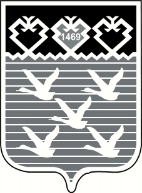 Чувашская РеспубликаАдминистрациягорода ЧебоксарыПОСТАНОВЛЕНИЕ